STATE OF MAINE                                                                                                  JANET T. MILLS, GOVERNOR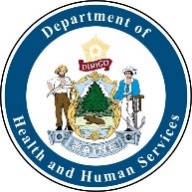 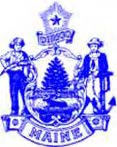 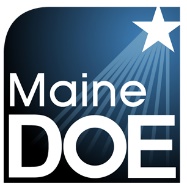 Guidance on Required Documentation for MaineCare Reimbursable Serviceson the Individualized Education Program (IEP)February 2020The following guidance is jointly issued by the Maine Department of Education (MDOE) and the Maine Department of Health and Human Services’ (DHHS) Office of MaineCare Services (OMS). This is intended to revise guidance previously issued on April 4, 2018 and provide clarity regarding the documentation needed for MaineCare reimbursable services on a student’s Individualized Education Program (IEP).Per federal Medicaid requirements, for public schools to receive Medicaid (MaineCare) reimbursement for services provided to eligible students, those services and their associated frequency and intensity must be documented on a student’s IEP.Section 65 & Section 28 Services:Behavioral Health Day Treatment Services fall under Section 65 of the MaineCare Benefits Manual (MBM). Rehabilitative and Community Support Services for Children with Cognitive Impairments and Functional Limitations fall under Section 28 of the MBM.The MDOE and OMS have determined that both Section 65 and Section 28 services should be documented in the “Supplementary Aids, Services, Modifications, and/or Supports” grid in Section 6 of the IEP. Please note that this is a departure from previously issued guidance that these services should be indicated on the “Special Education and Related Services” grid in Section 7 of the IEP. A revision of Maine’s IEP will occur by August 1, 2020 to reflect this updated guidance. Until that time, Behavioral Health Day Treatment will continue to appear on the “Special Education and Related Services” grid. Initial IEPs and IEPs reviewed after March 2020 should document Behavioral Health Day Treatment Services (Section 65) and Rehabilitative and Community Support Services for Children with Cognitive Impairments and Functional Limitations (Section 28) under the “Supplementary Aids, Services, Modifications, and/or Supports” grid as indicated below. Example:6. SUPPLEMENTARY AIDS, SERVICES, MODIFICATIONS, AND/OR SUPPORTS (MUSER IX.3.A.(1)(d) & (g)) Related ServicesUnder the current MaineCare School-Based Services policy, several related services are identified as MaineCare reimbursable. These include:Speech/Language ServicesOccupational TherapyPhysical TherapyNursing ServicesSpecialized TransportationThese related services should be documented in the “Special Education and Related Services” grid in Section 7 of the IEP.  The Centers for Medicare and Medicaid Services requires that MaineCare reimbursement for these services not exceed the frequency and intensity identified on the IEP.Example:In order to ensure clarity regarding financial responsibility for services, school districts are encouraged to adopt policies and procedures that align with IDEA 300.154(a)(1): “The financial responsibility of each noneducational public agency described in paragraph (b) of this section, including the State Medicaid agency and other public insurers of children with disabilities, must precede the financial responsibility of the LEA (or the State agency responsible for developing the child's IEP).”It is important that the IEP team determine appropriate supplementary aids, services, modifications, supports, and necessary special education and related services regardless of identified funding sources. It is also important to note that the medical necessity of services and supports must be determined by appropriately licensed professionals.Technical Assistance Maine Department of Education’s Office of Special Services and OMS are available to provide technical assistance and training to school districts so that they maximize MaineCare funding to support services to eligible students.For additional, information, please contact DOE’s Office of Special Services at 624-6713.You may also visit https://www.maine.gov/dhhs/oms/provider/school.html for more information on School-Based Services and MaineCare. In addition to ongoing classroom supports and services, supplemental aids, and modifications, include a statement of any individual appropriate accommodations that are necessary to measure the academic achievement and functional performance of the child on State and district-wide and classroom assessments (MUSER IX.3.A.(1)(f)(i)). In addition to ongoing classroom supports and services, supplemental aids, and modifications, include a statement of any individual appropriate accommodations that are necessary to measure the academic achievement and functional performance of the child on State and district-wide and classroom assessments (MUSER IX.3.A.(1)(f)(i)). In addition to ongoing classroom supports and services, supplemental aids, and modifications, include a statement of any individual appropriate accommodations that are necessary to measure the academic achievement and functional performance of the child on State and district-wide and classroom assessments (MUSER IX.3.A.(1)(f)(i)). In addition to ongoing classroom supports and services, supplemental aids, and modifications, include a statement of any individual appropriate accommodations that are necessary to measure the academic achievement and functional performance of the child on State and district-wide and classroom assessments (MUSER IX.3.A.(1)(f)(i)). In addition to ongoing classroom supports and services, supplemental aids, and modifications, include a statement of any individual appropriate accommodations that are necessary to measure the academic achievement and functional performance of the child on State and district-wide and classroom assessments (MUSER IX.3.A.(1)(f)(i)). Supplementary aids, modifications, accommodations, services, and/or supports for SAU personnelSupplementary aids, modifications, accommodations, services, and/or supports for SAU personnelLocationFrequencyDurationBeginning/End DateBehavior Supports-Day Treatment Classroom InstructionSpecial Education SettingAs needed OR 5 times 6 hours per week.1/15/2020 -1/14/2021Behavior Supports-Day Treatment Classroom Assessment Special Education SettingAs needed OR 5 times 6 hours per week.1/15/2020 -1/14/2021Behavior Supports-Day Treatment District-wide Assessment Special Education SettingAs needed OR 5 times 6 hours per week.1/15/2020 -1/14/2021Behavior Supports-Day Treatment State AssessmentSpecial Education SettingAs needed OR 5 times 6 hours per week.1/15/2020 -1/14/2021Behavior Supports-Rehabilitation and Community Supports Classroom InstructionSpecial Education and/or General Education SettingAs needed OR up to x hours per week1/15/2020 -1/14/2021Behavior Supports-Rehabilitation and Community Supports Classroom Assessment Special Education and/or General Education SettingAs needed OR up to x hours per week1/15/2020 -1/14/2021Behavior Supports-Rehabilitation and Community Supports District-wide Assessment Special Education and/or General Education SettingAs needed OR up to x hours per week1/15/2020 -1/14/2021Behavior Supports-Rehabilitation and Community Supports State AssessmentSpecial Education and/or General Education SettingAs needed OR up to x hours per week1/15/2020 -1/14/2021Behavior Supports-Ed Tech/BHP☒ Classroom InstructionSpecial Education and/or General Education SettingAs needed OR up to 5 times 6 hours per week1/15/2020-1/14/2021Behavior Supports-Ed Tech/BHP☒ Classroom AssessmentSpecial Education and/or General Education SettingAs needed OR up to 5 times 6 hours per week1/15/2020-1/14/2021Behavior Supports-Ed Tech/BHP☒ District-wide AssessmentSpecial Education and/or General Education SettingAs needed OR up to 5 times 6 hours per week1/15/2020-1/14/2021Behavior Supports-Ed Tech/BHP☒ State AssessmentSpecial Education and/or General Education SettingAs needed OR up to 5 times 6 hours per week1/15/2020-1/14/2021Special Education ServicesPosition ResponsibleLocationFrequencyDurationBeginning and End DateSpecially Designed InstructionSpecial Education TeacherSpecial Education Setting27 hours per week1/15/2020-1/14/2021Speech/Language ServicesConsultationTutorial InstructionExtended School YearRelated ServicesPosition ResponsibleLocationFrequencyDurationBeginning and End DateSpeech/Language ServicesSpeech TherapistSpecial Education Setting2X 30 minutes per week1/15/2020-1/14/2021Occupational TherapyOccupational TherapistSpecial Education Setting2 X 30 minutes per week1/15/2020- 1/14/2021Physical TherapyPhysical TherapistSpecial Education Setting1 X 30 minutes per week1/15/2020-1/14/2021Nursing ServicesNurseRegular and Special Education Setting5 X 5 minutes per week1/15/2020-1/14/2021BCBA Services or BCBA ConsultationBCBARegular and Special Education1 x 60 minutes per month1/15/2020-1/14/2021Behavioral Health Day TreatmentDO NOT USE FOR DAY TREATMENT DOCUMENTATION  DO NOT USE FOR DAY TREATMENT DOCUMENTATION  DO NOT USE FOR DAY TREATMENT DOCUMENTATION  DO NOT USE FOR DAY TREATMENT DOCUMENTATION  TransportationSAUSpecial Education Setting2 times per day, 5 times per week1/1/2020-12/31/2021